План конспект урока по информатике и ИКТ в 6-     классеПодготовил: учитель информатики и ИКТ, МОУ «ОШ №24 г. Макеевки», Пронь Виктория ВладимировнаДата урока:Тема урока: Формы записи алгоритмовЦель урока: закрепить понятие алгоритма, изучить формы записи алгоритмов; научить записывать алгоритм; развить навыки составления и записи алгоритма; воспитать любовь к компьютерным технологиям.Задачи: Закрепить ранее полученные знание по теме «Алгоритмы».Изучить формы записи алгоритмовНаучится записывать составленный алгоритм с помощью «блок-схемы» или программы.Оборудования: компьютерная презентация, раздаточный материал, текстовые задачники, компьютерные программы для раскрытия темы.Тип урока: комбинированный урок.Структура урокаОрганизационный моментПроверка домашнего заданияАктуализация учебных знанийМотивация учебной деятельностиИзучение нового материалаФизкультминуткаПрактическая работаПроверка практической работыОбобщение изученного материалаРефлексияДомашнее заданиеХод урокаОрганизационный момент.Приветствие.Проверка рабочих мест.Проверка домашнего заданияВам домой было задано следующие, ознакомится с параграфом №15 страницы учебника стр. 103-107, выучить термины и понятия из параграфа и выполнить письменно задание на странице 107 № 5.Актуализация учебных действийДля проверки усвоения материала предлагаю вам выполнить тест.ТЕСТ «ИСПОЛНИТЕЛИ ВОКРУГ НАС»Задание #1Вопрос:Некоторый объект, способный выполнять определенный набор команд - это:Запишите ответ.__________________________________________Задание #2Вопрос:Для каждого формального исполнителя можно указать:Выберите несколько из 9 вариантов ответа:1) Информационную модель.2) Круг решаемых задач.3) Среду.4) Схему работы.5) Систему команд.6) Цикл команд.7) Систему отказов.8) Режимы работы.9) Режимы задач.Задание #3Вопрос:Укажите истинные высказывания:Выберите несколько из 6 вариантов ответа:1) Компьютер разрабатывает алгоритмы.2) Компьютер управляет работой связанных с ним технических устройств по выполнению алгоритмов.3) Исполнитель разрабатывает алгоритмы.4) Исполнитель четко и безошибочно выполняет алгоритмы, составленные из команд, входящих вего СКИ.5) Человек разрабатывает алгоритмы.6) Человек может являться исполнителем алгоритма.Задание #4Вопрос:Универсальный исполнитель, устройство для работы с информацией - это:Запишите ответ:__________________________________________Задание #5Вопрос:Исполнитель, всегда выполняющий одну и ту же команду одинаково - это:Составьте слово из букв:ЫАЛНООЬЙПРЛНМ ЕФТСИЛЬИ -> __________________________________________Мотивация учебной деятельностиПеред ознакомлением с данной темой предлагаю вам отгадать несколько математических загадок. Предлагаю наши ответы записывать в тетрадь.Загадка 1Треугольник с полукругом Круг дразнили «толстым другом».Круг, расстроившись до слез,Уже стал и вверх подрос.Кто же угадает тут,Как теперь его зовут.Ответ: ОвалЗагадка 2Хоть стороны мои попарно и равны и параллельныВсё ж я в печали, что не равны мои диагоналиДа и углы они не делят пополам.Но всё ж скажи, дружок, кто я?Ответ: ПараллелограммЗагадка 3 Встал квадрат на уголок –Ткнулся носом в потолок.Вверх он рос еще дней пять.Как теперь его назвать?Ответ: РомбЗагадка 4Два квадрата-близнеца –Половинки их отца.Сторонами приложи,Имя их отца скажи.Ответ: ПрямоугольникВы можете спросить для чего нам необходимы эти фигуры, ведь мы с вами на уроке информатике. Мы с вами уже неоднократно сталкивались с тем. Что уроки информатики и математики переплетаются между собою. Следующие ваше задание состоит в том, чтобы начертить все эти фигуры в тетрадь.                                                          ОВАЛ                                                         ПАРАЛЛЕЛОГРАММ                                                         РОМБ                                                        ПРЯМОУГОЛЬНИКТеперь мы вспомнили все геометрические фигуры, которые нам понадобятся на уроке и можем приступать к изучению нового материала.Изучение нового материалаВвод в тему Предлагаю вам ознакомится с задачами нашего урока. А исходя из задач мы сможем самостоятельно сформировать тему нашего урока.Задачи: 1.	Закрепить ранее полученные знание по теме «Алгоритмы».2.	Изучить формы записи алгоритмов3.	Научится записывать составленный алгоритм с помощью «блок-схемы» или программы.Какая может быть тема нашего урока?Правильно, сегодня мы будем работать над формой записи алгоритмов.Тема: «Форма записи алгоритмов».Работа над новым материалом.Сегодня мы с вами познакомимся с двумя ключевыми понятиями «блок-схема» и «программа», в ходе урока вы сможете ознакомится и их определением.Для начала приступим к стандартному изображению алгоритма. Как мы привыкли изображать алгоритм из прошлого курса?Правильно, алгоритм мы изображали с помощью списка определённых действий (команд), которые выполняли последовательно для получения результата. С помощью данной формы записи алгоритма, исполнителем такого алгоритма являлся человек, непосредственно, сам создатель алгоритма.Для представления алгоритма мы можем использовать не только список, но таблицу или «блок-схему».С понятием схема мы знакомились в прошлом разделе. А вот понятие «блок-схема» для нас новое и не совсем понятное.Вспомните, в начале урока мы записали название геометрических фигур и чертили их. Сейчас мы вернемся к нашим фигурам. В информатике эти фигуры не требуют измерения, но они должны находится в определённом порядке в зависимости от их назначения.А какое назначение у данных фигур нам поможет узнать таблица, которая есть у вас на партах. Это не все фигуры-блоки, которые существуют в алгоритме, но это основные с которыми мы будем работать.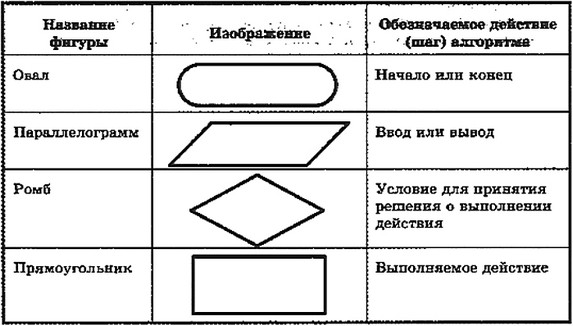 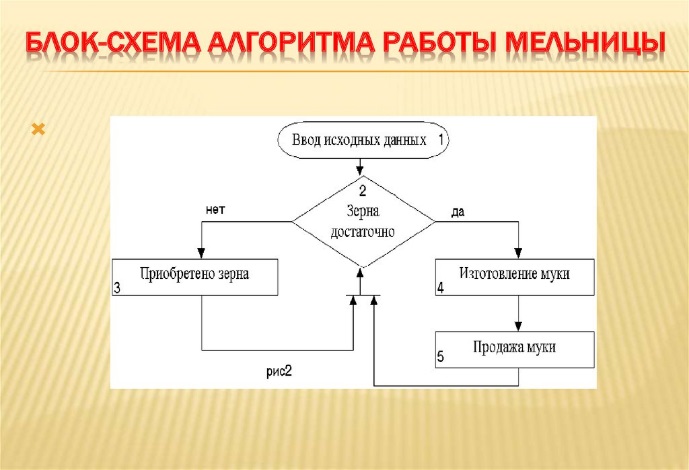 Происходит ознакомление с таблицей.С помощью геометрических фигур-блоков, как мы будем теперь их называть по отношению алгоритма, можно изображать алгоритм.Сейчас я покажу вам несколько алгоритмов, которые записаны с помощью такой формы.Такой алгоритм уже более сложный, здесь мы можем просмотреть уже «условие для принятия решения»-это ромб. В первом алгоритме такого условия нет.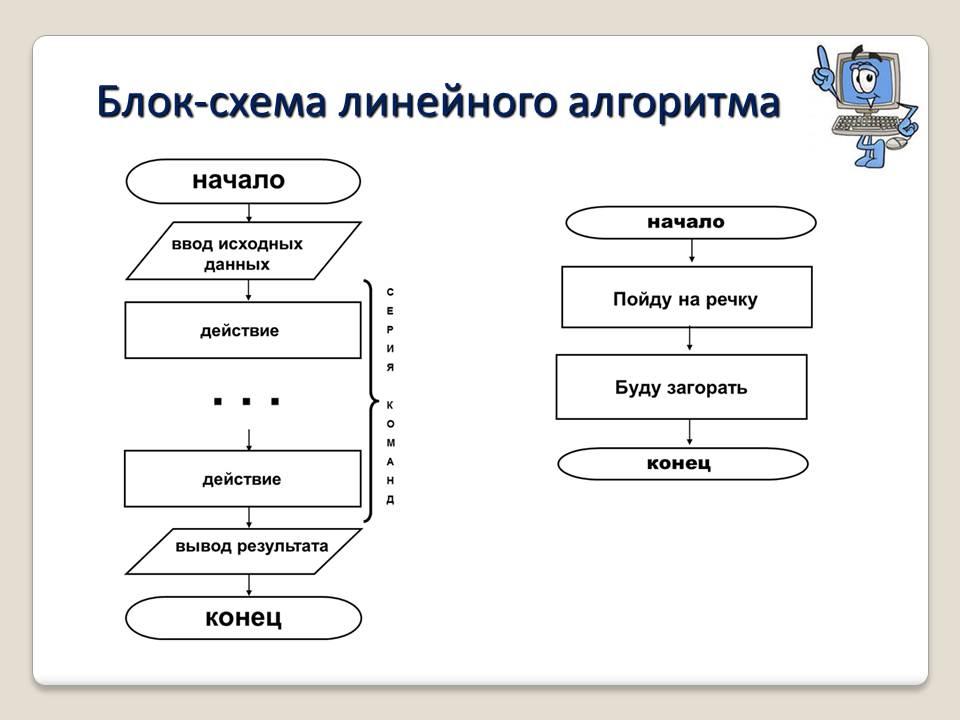 Можем ли мы ответить на вопрос, что такое блок схема?Блок-схема-это алгоритм, который записан с помощью блоков, определённых геометрических фигур, которые описывают каждый шаг для исполнителя.Сейчас мы будем работать с простым линейным алгоритмом, где используется три блока: овал (начало, конец), параллелограмм (ввод, вывод), прямоугольник (выполняемое действие).Для разработки такого алгоритма, нам необходимо помнить свойства алгоритма и правила его составления.Свойства алгоритма мы уже изучили. Правила алгоритма записаны на стр.109 учебника. Обратите внимание.ФизкультминуткаПрактическая работаКоллективная работаПервое задание на построение блок-схемы, я предлагаю решить вместе, чтоб было понятно, как располагать блоки. Перед началом ещё раз вернитесь к таблицам и повторите их определение.Задание 1.Постройте блок-схему для записи домашнего задания.НачалоОткрыть дневникВзять ручкуНайти необходимый предметЗаписать домашнее заданиеЗакрыть дневникКонецЗапись блок-схемы на доске учителем, дети записывают в тетрадь с подробным обсуждением.Работа в парах Для работы в парах, вам необходимо воспользоваться компьютерной программой Edraw MAX. ЗаданиеПостройте общую блок-схему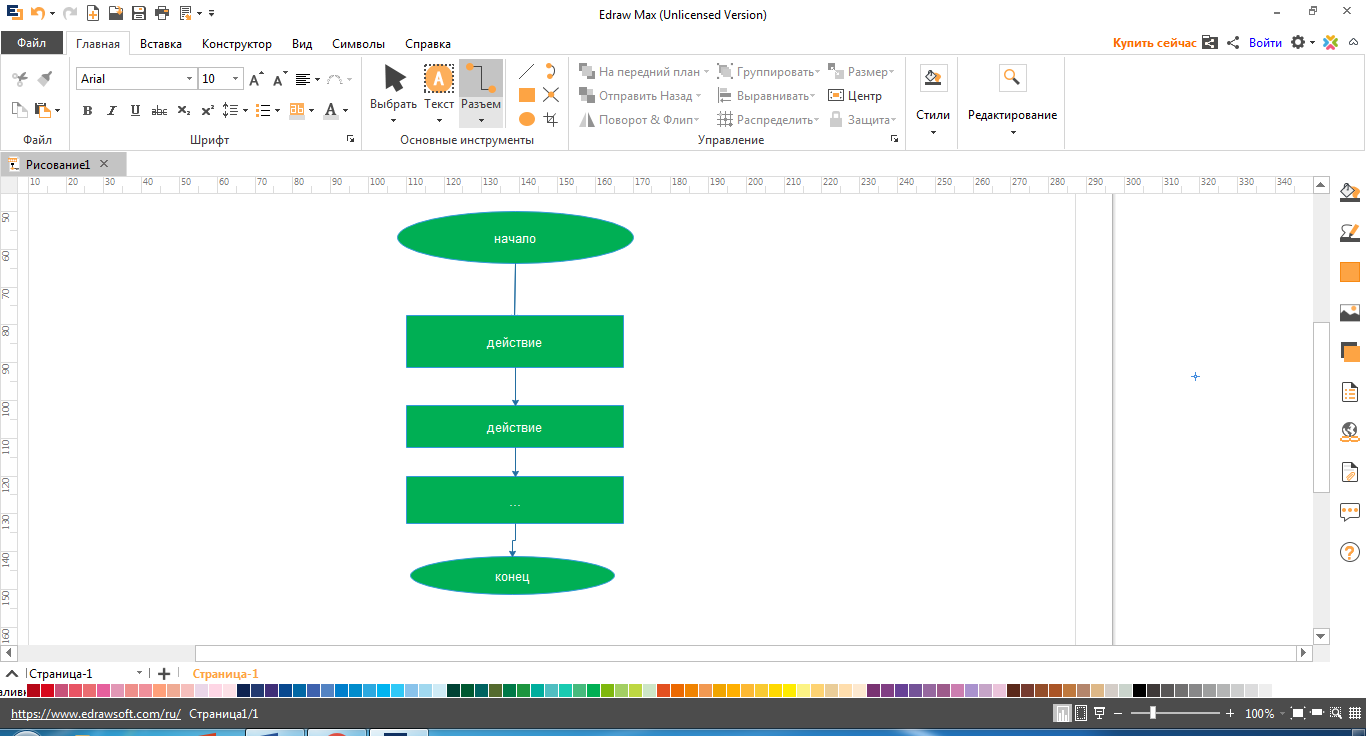 Проверка практической работыОбобщение изученного материалаДля закрепления и проверки усвоенных вами знаний используем онлайн-тест.(https://testedu.ru/test/informatika/6-klass/formyi-zapisi-algoritmov.html)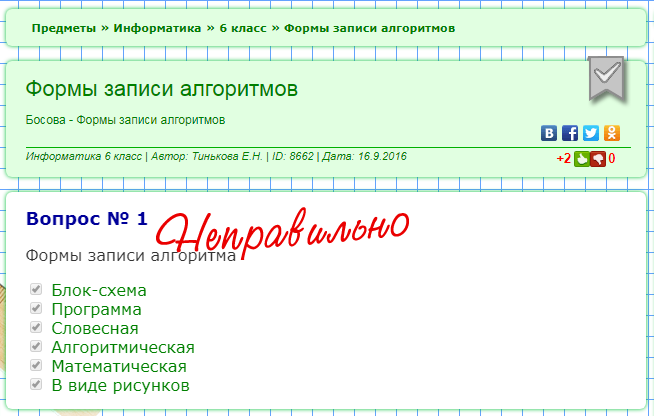 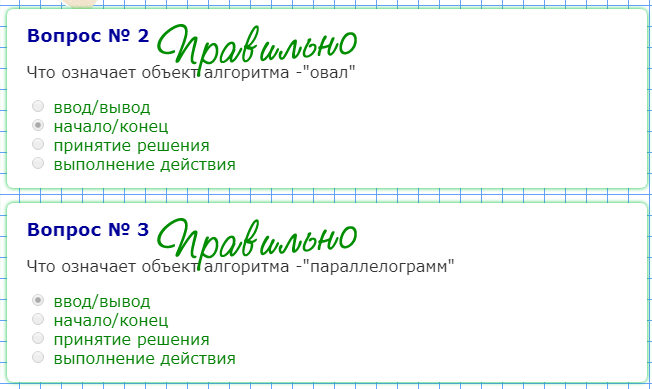 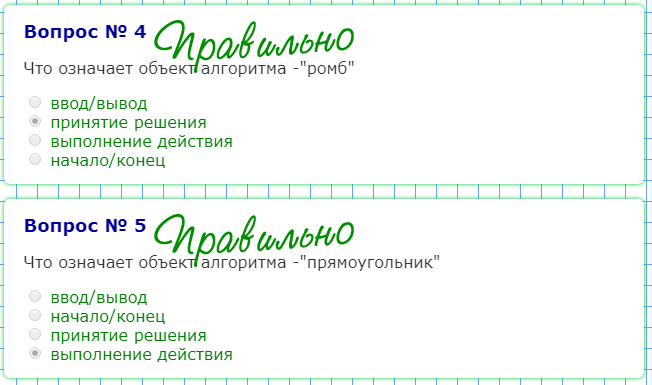 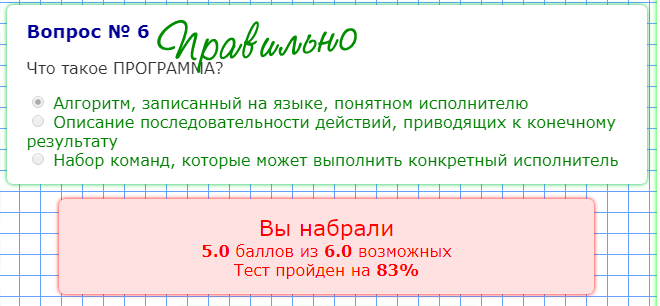  Программа оценит в % соотношении насколько вы справились с заданием.РефлексияУ вас на парте есть карточки настроения, выберите подходящую карточку и вклейти в тетрадь.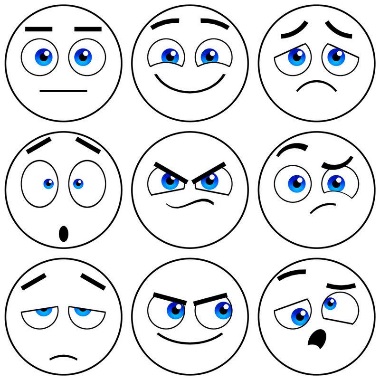 Домашнее задание.Запишите домашние задание в дневник.Дома вам необходимо сделать следующие: изучить параграф 16 страницы учебника 108-110, выписать в тетрадь все термины из параграфа и выучить их, страница 110 №1 устно, № 2 письменно, №3 устно.